Перелік питань, що пропонуються до розглядуна засіданні постійної комісії з питань планування соціально-економічного розвитку, бюджету, фінансів, розвитку підприємництва, торгівлі та послуг, регуляторної політики Сумської міської ради VII скликанняПро проект рішення Сумської міської ради «Про внесення змін та доповнень до міського бюджету на 2018 рік», який пропонується до розгляду на сесії 28.11.2018.Доповідає: Липова С.А.Про проект рішення Сумської міської ради «Про внесення змін до рішення Сумської міської ради від 21 грудня 2017 року № 2910-МР «Про Програму економічного і соціального розвитку м. Суми на 2018 рік та основних напрямів розвитку на 2019 - 2020 роки» (зі змінами)», який пропонується до розгляду на сесії 28.11.2018.Доповідає: Липова С.А.Про проект рішення Сумської міської ради «Про витрачання коштів резервного фонду міського бюджету за жовтень 2018 року», який пропонується до розгляду на сесії 28.11.2018.Доповідає: Липова С.А.Про проект рішення Сумської міської ради «Про звіт про виконання міського бюджету за 9 місяців 2018 року», який пропонується до розгляду на сесії 28.11.18.Доповідає: Липова С.А.Про лист від 02.11.18 за № 4166 директора департаменту фінансів, економіки та інвестицій Сумської міської ради Липової С.А. щодо інформації про виконання міських цільових (комплексних) програм, фінансування яких у 2018 році здійснювалось за рахунок коштів міського бюджету та інших джерел фінансування, за підсумками 9 місяців 2018 року (з плану роботи постійної комісії).Доповідає: Липова С.А.Про лист від 17.10.18 за № 3910 заступника директора  департаменту фінансів, економіки та інвестицій Сумської міської ради Співакової С.А. щодо залучення коштів міського бюджету на придбання лінійного прискорювача та реконструкцію променевого відділення № 2 з встановленням лінійного прискорювача ОКЗ «Сумський обласний клінічний онкологічний диспансер».Доповідає: Липова С.А.Про лист від 05.10.18 за № 3792 директора департаменту фінансів, економіки та інвестицій Сумської міської ради Липової С.А. щодо інформації про хід виконання рішення Сумської міської ради від 12 серпня 2015 року № 4648-МР «Про залучення кредиту Північної екологічної фінансової корпорації (НЕФКО) для фінансування інвестиційного проекту «Покращення енергоефективності в освітніх закладах міста Суми» станом на 01.10.18.Доповідає: Липова С.А.Про лист від 02.11.18 за № 410/10-24 начальника відділу торгівлі, побуту та захисту прав споживачів Сумської міської ради Дубицького О.Ю. щодо доопрацьованого проекту регуляторного акту – проекту рішення Сумської міської ради «про заборону продажу пива (крім безалкогольного), алкогольних, слабоалкогольних напоїв, вин столових суб’єктами господарювання (крім закладів ресторанного господарства) на території міста Суми у визначений час доби» та аналіз регуляторного впливу до нього.Доповідає: Дубицький О.Ю.Про лист від 26.10.18 за № 399 начальника відділу торгівлі, побуту та захисту прав споживачів Сумської міської ради Дубицького О.Ю. щодо внесення змін внесення змін до рішення Сумської міської ради від 29 листопада 2017 року № 2877-МР «Про план діяльності з підготовки проектів регуляторних актів Сумської міської ради на 2018 рік (зі змінами)», доповнивши додаток наступним пунктом:Доповідає: Дубицький О.Ю.Про лист від 29.10.18 за № 8508 заступника директора департаменту забезпечення ресурсних платежів Сумської міської ради Михайлик Т.О. щодо включення до Плану діяльності з підготовки проектів регуляторних актів Сумської міської ради на 2019 рік наступного питанням:Доповідає: Клименко Ю.М.Про лист від 26.10.18 за № 3335 директора департаменту забезпечення ресурсних платежів Сумської міської ради Клименка Ю.М. щодо звіту про повторне відстеження результативності регуляторного акта – рішення Сумської міської ради від 31 травня 2017 року № 2148-МР «Про затвердження Положення про самоврядний контроль за використанням та охороною земель територіальної громади м. Суми».Доповідає: Клименко Ю.М.Про лист від 29.10.18 за № 3360 директора департаменту забезпечення ресурсних платежів Сумської міської ради Клименка Ю.М. щодо проекту рішення Сумської міської ради «Про внесення змін до рішення Сумської міської ради від 01 лютого 2012 року № 1186-МР «Про затвердження Методики розрахунку орендної плати за майно територіальної громади міста Суми та пропорції її розподілу та Типового договору оренди нерухомого комунального майна» (зі змінами)» (експертний висновок).Доповідає: Клименко Ю.М.Про лист від 07.11.18 за № 3482 директора департаменту забезпечення ресурсних платежів Сумської міської ради Клименка Ю.М. щодо інформації стосовно розмірів ставок податку на нерухоме майно, відмінне від земельної ділянки; земельного податку; єдиного податку (з плану роботи постійної комісії).Доповідає: Клименко Ю.М.Про лист від 29.10.18 за № 344 начальника відділу транспорту, зв’язку та телекомунікаційних послуг Яковенка С.В. щодо інформації про відсутність пропозицій по місцевих податках і зборах на 2020 рік до Плану діяльності з підготовки проектів регуляторних актів Сумської міської ради на 2019 рік.Доповідає: Яковенко С.В.Про лист від 02.11.18 за № 1268 начальника управління архітектури та містобудування Сумської міської ради Кривцова А.В. щодо виключення із плану діяльності з підготовки проектів регуляторних актів Сумської міської ради на 2018 рік наступного питання:Доповідає: Кривцов А.В.Про лист від 18.09.18 за № 580 начальника правового управління Сумської міської ради Чайченка О.В. щодо включення до Плану діяльності з підготовки проектів регуляторних актів Сумської міської ради на 2019 рік наступних питанням:Доповідає: Чайченко О.В.Про лист від 06.11.18 за № 8763 директора департаменту соціального захисту населення Сумської міської ради Масік Т.О. щодо перерозподілу коштів міського бюджету, а саме: враховуючи економію додаткових коштів у сумі 20,0 тис. грн., збільшити видатки на забезпечення безперебійного підвезення осіб з інвалідністю до відділень денного перебування інвалідів.Доповідає: Масік Т.О.Про лист від 12.11.18 за № 295 директора КУ «Центр обслуговування учасників бойових дій, учасників антитерористичної операції та членів їх сімей» Сумської міської ради Мордванюка О.В. щодо виділення у 2019 році коштів у сумі 500,0 тис. грн. на придбання автомобіля (РЕНО ДОКЕР) для центру.Доповідає: Мордванюк О.В.Про лист від 12.11.18 за № 2257 заступника міського голови з питань діяльності виконавчих органів ради Сумської міської ради Дмітрєвскої А.І. щодо додаткового виділення з міського бюджету коштів у сумі 275747,00 грн. для забезпечення зубопротезуванням учасників АТО та добровольців.Доповідає: Дмітрєвская А.І.Про лист від 07.09.18 за № 1357 начальника управління освіти і науки Сумської міської ради Данильченко А.М. щодо додаткового виділення з міського бюджету коштів у сумі 80,0 тис. грн. на закільцювання гілки внутрішньої системи опалення КУ «Сумський спеціалізований реабілітаційний навчально-виховний заклад: «Загальноосвітня школа І ступеня-дошкільний навчальний заклад № 34» Сумської міської ради.Доповідає: Данильченко А.М.Про лист від 06.11.18 за № 2222 заступника начальника відділу бухгалтерського обліку та звітності Сумської міської ради Цилюрика В.В. щодо перерозподілу коштів міського бюджету, а саме: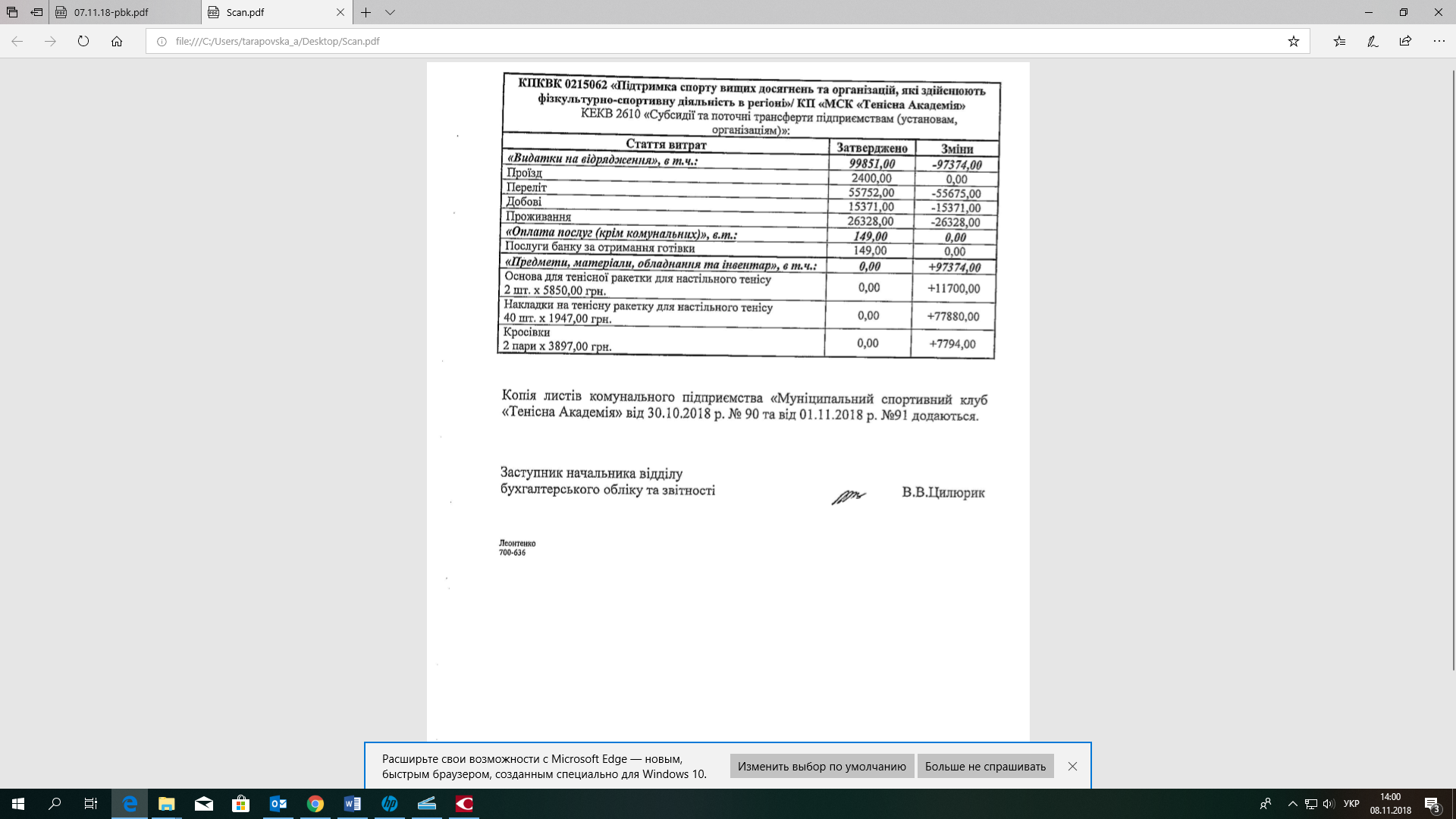 Доповідає: Костенко О.А.Про лист від 17.09.18 за № 429 в.о. начальника відділу у справах молоді та спорту Сумської міської ради Шепелєва О.Є. щодо можливості використання вивільнених коштів у сумі 15,0 тис. грн. на заходи відділу у справах молоді та спорту Сумської міської ради.Доповідає: Шепелєв О.Є.Про лист від 13.11.18 за № 521 в.о. начальника відділу у справах молоді та спорту Сумської міської ради Шепелєва О.Є. щодо проектів рішень Сумської міської ради:«Про внесення змін до рішення Сумської міської ради від 29 грудня 2010 року № 134-МР «Про створення міського комунального закладу «Комплексна дитячо-юнацька спортивна школа єдиноборств (зі змінами)»;«Про внесення змін до рішення Сумської міської ради від 30 березня 2005 року № 1149-МР «Про перетворення міського комунального закладу «Дитячо-юнацька спортивна школа В. Голубничого» у міський комунальний заклад «Спеціалізована дитячо-юнацька школа Олімпійського резерву В. Голубничого з легкої атлетики» (зі змінами)».Доповідає: Шепелєв О.Є.Про лист від 10.10.18 за № 144 голови СКІ «Фенікс» Грінки О. щодо погашення заборгованості за теплопостачання ТОВ «Сумитеплоенерго» у сумі 15746,88 грн.Доповідає: Грінка О.Про лист від 30.10.18 за № 2175 секретаря Сумської міської ради Баранова А.В. щодо додаткового виділення з міського бюджету коштів у сумі 298621,00 грн. для завершення ремонтних робіт та початку функціонування медіатеки.Доповідає: Баранов А.В.Про лист від 18.09.18 за № 1299 в.о. начальника відділу охорони здоров’я Сумської міської ради Чумаченко О.Ю. щодо додаткового виділення з міського бюджету коштів у сумі 97,9 тис. грн. на оплату послуг КУ «Сумська міська клінічна лікарня № 4», а саме:10,2 тис. грн. на замовлення токінів (електронний підпис);13,5 тис. грн. на поточний ремонт медичного обладнання;7,2 тис. грн. на технічне обслуговування рентгенологічного обладнання;27,0 тис. грн. на виготовлення паспорту водного господарства;3,0 тис. грн. на послуги з технічного обслуговування ліфтів;8,0 тис. грн. на послуги з технічного огляду та ремонту автотранспорту;8,7 тис. грн. на метрологічну повірку медичного обладнання;2,5 тис. грн. на ремонт побутової техніки (пральна машина);17,8 тис. грн. на поточний ремонт приміщень (порив труби водопостачання).Доповідає: Чумаченко О.Ю.Про лист від 14.11.18 за № 1641 в.о. начальника відділу охорони здоров’я Сумської міської ради Кіпенко Н.Б. щодо додаткового виділення з міського бюджету коштів у сумі 160,8 тис. грн. для забезпечення хворої дитини необхідними препаратами на листопад-грудень 2018 року.Доповідає: Чумаченко О.Ю.Про звернення уповноважених осіб будинку № 17 по вул. І. Сірка щодо включення вказаного будинку у 2019 році до титульних списків капітального ремонту та виділення коштів на капітальний ремонт даху, прибудинкової  території з капіатльним ремонтом зовнішніх мереж холодного водопостачання та водовідведення, внутрішніх мереж електропостачання, теплопостачання, гарячого водопостачання 1-3 підїздів будинку, технічного поверху.Доповідає: Іванов А.Й., Турчин Л.В., Логвінова О.М.22 листопада 2018 рокум. Суми,пл. Незалежності, 2, каб. 59початок о 1400№ з/пНазва проекту рішенняЦілі прийняттяСтрок підготовки проектуВідповідальний розробник1Про заборону продажу пива (крім безалкогольного), алкогольних, слабоалкогольних напоїв, вин столових суб’єктами господарювання (крім закладів ресторанного господарства) на території міста Суми у визначений час добиЗ метою реалізації у місті Суми державної політики щодо попередження вживання серед населення пива (крім безалкогольного), алкогольних, слабоалкогольних напоїв, вин столових, визнання здоров’я людини найвищою соціальною цінністю, сприяння підтриманню громадського порядку та зменшення кількості злочинів, скоєних у стані алкогольного сп’янінняIV кварталВідділ торгівлі, побуту та захисту прав споживачів Сумської міської радиНазва проекту рішенняЦілі прийняттяСтрок підготовки проектуВідповідальний за розробкуПро встановлення фіксованих ставок єдиного податку для фізичних осіб-підприємцівДотримання вимог Податкового кодексу УкраїниІ-ІІ кварталДепартамент забезпечення ресурсних платежів Сумської міської ради№ з/пНазва проекту рішенняЦілі прийняттяСтрок підготовки проектуВідповідальний за розробкуПро затвердження Порядку присвоєння та зміни поштових адрес об’єктами нерухомого майна в місті СумиПриведення Порядку присвоєння та зміни поштових адрес об’єктами нерухомого майна в місті Суми, затвердженого рішенням Сумської міської ради від 24 вересня 2014 року № 3554-МР, у відповідність до чинного законодавстваІV кварталУправління архітектури та містобудування Сумської міської ради№ з/пНазва проекту рішенняЦілі прийняттяСтрок підготовки проектуВідповідальний за розробку1.Про затвердження Положення про інвестиційну діяльність у місті СумиВизначення порядку правового забезпечення та формування інвестиційної політики на території міста Суми, залучення інвестицій у розвиток містаІ-ІІ кварталПравове управління Сумської міської ради, департамент фінансів, економіки та інвестицій Сумської міської ради2.Про Порядок формування та затвердження переліку об’єктів комунальної власності територіальної громади міста Суми, що підлягають приватизаціїВрегулювання механізму формування, затвердження та опублікування переліку об’єктів комунальної власності територіальної громади міста Суми, що підлягають приватизації, визначення процедури розгляду заяв про включення об’єктів права комунальної власності до цього перелікуІІ-ІІІ кварталПравове управління Сумської міської ради, департамент забезпечення ресурсних платежів Сумської міської ради